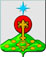 РОССИЙСКАЯ ФЕДЕРАЦИЯСвердловская областьДУМА СЕВЕРОУРАЛЬСКОГО ГОРОДСКОГО ОКРУГАРЕШЕНИЕот 25 декабря 2019 года	          № 73г. СевероуральскВ целях реализации требований статьи 27.1 Федерального закона от 06 октября 2003 года N 131-ФЗ "Об общих принципах организации местного самоуправления в Российской Федерации", Закона Свердловской области от 22 мая 2019 года № 43-ОЗ «Об отдельных вопросах регулирования статуса старост сельских населенных пунктов, расположенных на территории Свердловской области», руководствуясь статьями 14.1, 16.1 Устава Североуральского городского округа, Дума Североуральского  городского округа РЕШИЛА:1. Утвердить Положение о старосте сельского населенного пункта в Североуральском городском округе (прилагается).2. Опубликовать настоящее Решение в газете "Наше слово" и разместить  на официальном сайте Администрации Североуральского городского округа.3. Контроль исполнения настоящего Решения возложить на постоянную депутатскую комиссию Думы Североуральского городского округа по социальной политике (А.Н. Копылов).УтвержденоРешением ДумыСевероуральского городского округаот 25 декабря 2019 г. N 73ПОЛОЖЕНИЕО СТАРОСТЕ СЕЛЬСКОГО НАСЕЛЕННОГО ПУНКТАВ СЕВЕРОУРАЛЬСКОМ ГОРОДСКОМ ОКРУГЕ Глава 1. ОБЩИЕ ПОЛОЖЕНИЯ1. Настоящее Положение разработано в соответствии с Федеральным законом от 06 октября 2003 года N 131-ФЗ "Об общих принципах организации местного самоуправления в Российской Федерации", Законом Свердловской области от 22 мая 2019 года № 43-ОЗ «Об отдельных вопросах регулирования статуса старост сельских населенных пунктов, расположенных на территории Свердловской области» и Уставом Североуральского городского округа.2. Для организации взаимодействия органов местного самоуправления Североуральского городского округа (далее - органы местного самоуправления) и жителей сельского населенного пункта, входящего в состав территории Североуральского городского округа (далее - сельский населенный пункт), при решении вопросов местного значения в сельском населенном пункте может назначаться староста сельского населенного пункта (далее - староста).3. Староста назначается решением Думы Североуральского городского округа по представлению схода граждан сельского населенного пункта из числа лиц, проживающих на территории данного сельского населенного пункта и обладающих активным избирательным правом.4. Староста не является лицом, замещающим государственную должность, должность государственной гражданской службы, муниципальную должность или должность муниципальной службы, не может состоять в трудовых отношениях и иных непосредственно связанных с ними отношениях с органами местного самоуправления.5. Старостой не может быть назначено лицо:1) замещающее государственную должность, должность государственной гражданской службы, муниципальную должность или должность муниципальной службы;2) признанное судом недееспособным или ограниченно дееспособным;3) имеющее непогашенную или неснятую судимость.6. Срок полномочий старосты составляет пять лет.7. Полномочия старосты прекращаются досрочно на основании решения Думы Североуральского городского округа, принятого на основании представления схода граждан сельского населенного пункта, а также в случаях, установленных пунктами 1-7 части 10 статьи 40 Федерального закона от 06.10.2003 года № 131-ФЗ «Об общих принципах организации местного самоуправления в Российской Федерации».Глава 2. ПОЛНОМОЧИЯ СТАРОСТЫ8. Старосты осуществляет свою деятельность во взаимодействии с Главами управлений Администрации Североуральского городского округа в поселках (селе).9. Староста для решения возложенных на него задач осуществляет следующие полномочия:1) взаимодействует с органами местного самоуправления, муниципальными предприятиями, учреждениями, иными организациями и органами власти по решению вопросов местного значения в сельском населенном пункте;2) взаимодействует с населением, в том числе посредством участия в сходах, собраниях, конференциях граждан, направляет по результатам таких мероприятий Главе Управления Администрации Североуральского городского округа в поселке (селе) обращения и предложения;3) информирует жителей сельского населенного пункта по вопросам организации и осуществления местного самоуправления, а также содействует в доведении до их сведения иной информации, полученной от органов местного самоуправления;4) содействует органам местного самоуправления в организации и проведении публичных слушаний и общественных обсуждений, опросов граждан, обнародовании их результатов в сельском населенном пункте;5) информирует Главу Управления Администрации Североуральского городского округа в поселке (селе): о решении вопросов благоустройства и санитарной очистки территории сельского населенного пункта, удовлетворения социально-бытовых потребностей граждан, проживающих на территории сельского населенного пункта; о принятии мер по содержанию в надлежащем состоянии мест захоронения, памятных (мемориальных) досок, расположенных на территории сельского населенного пункта; о состоянии дорог, мостов, плотин, водных объектов, расположенных на территории сельского населенного пункта; о санитарно-эпидемиологической обстановке и пожарной безопасности на территории сельского населенного пункта; об угрозе возникновения чрезвычайных ситуаций на территории сельского населенного пункта; о состоянии уличного освещения в населенном пункте; о случаях самовольного строительства и проведения земляных работ на территории сельского населенного пункта;         6) содействует органам местного самоуправления в привлечении граждан к участию на добровольной основе в социально значимых для сельского населенного пункта мероприятиях в целях решения вопросов местного значения Североуральского городского округа, в том числе по обеспечению сохранности спортивных и детских игровых площадок, охране памятников истории и культуры местного значения, поддержанию в надлежащем состоянии мест захоронения, содержанию улиц и придомовых территорий;7) принимает участие в осуществлении контроля за соблюдением правил благоустройства Североуральского городского округа на территории сельского населенного пункта, а также в организации благоустройства территории сельского населенного пункта в соответствии с этими правилами;8) содействует органам внутренних дел в обеспечении общественного порядка на территории сельского населенного пункта, применении мер общественного воздействия к лицам, склонным к совершению правонарушений, а также к родителям, уклоняющимся от выполнения своих обязанностей по воспитанию детей;9) взаимодействует с единой дежурно-диспетчерской службой Североуральского городского округа по вопросам обеспечения безопасности в повседневной деятельности, при возникновении чрезвычайных ситуаций, происшествий, а также с центром управления в кризисных ситуациях Главного управления МЧС России по Свердловской области в случае невозможности доведения информации до единой дежурно-диспетчерской службы Североуральского городского округа;10) осуществляет информационное взаимодействие с территориальными органами федеральных органов исполнительной власти, органами местного самоуправления и населением сельского населенного пункта по вопросам участия в предупреждении и ликвидации последствий чрезвычайных ситуаций природного и техногенного характера;11) проводит встречи с жителями сельского населенного пункта в целях обсуждения вопросов обеспечения первичных мер пожарной безопасности, предупреждения и ликвидации последствий чрезвычайных ситуаций;12) принимает участие в реализации мер, направленных на обеспечение безопасности населения в случае пожаров, наводнений и иных стихийных бедствий;13) оказывает содействие органам местного самоуправления в осуществлении мероприятий по предупреждению и тушению пожаров;14) оказывает содействие Главе Управления Администрации Североуральского городского округа в поселке (селе) в реализации решений органов местного самоуправления;15) оказывает содействие организациям, ответственным за содержание территорий, в организации сбора твердых коммунальных отходов;16) оказывает содействие органам местного самоуправления в обнародовании муниципальных правовых актов;17) оказывает содействие Администрации Североуральского городского округа в осуществлении учета объектов недвижимости в целях налогообложения;18) вносит предложения от имени жителей сельского населенного пункта Главе Управления Администрации Североуральского городского округа в поселке (селе) для планирования и формирования бюджета Североуральского городского округа в части расходных обязательств в отношении соответствующей территории;19) принимает участие в заседаниях Думы Североуральского городского округа при рассмотрении вопросов, затрагивающих интересы жителей сельского населенного пункта.11. Староста обязан ежегодно представлять отчет о своей деятельности на встречах с жителями сельского населенного пункта и направлять такой отчет в Думу и Администрацию Североуральского городского округа в срок до 20 декабря текущего года.Глава 3. ГАРАНТИИ ДЕЯТЕЛЬНОСТИ СТАРОСТЫ12. Между Администрацией Североуральского городского округа и назначенным старостой заключается соглашение о взаимодействии.13. Старосте предоставляется внеочередной прием Главой Североуральского городского округа по вопросам, затрагивающим интересы жителей сельского населенного пункта.14. Старосте предоставляется доступ к информации, необходимой для осуществления деятельности старосты сельского населенного пункта.15. Старосте предоставляется возможность распространения информации об осуществлении деятельности старосты сельского населенного пункта на сайте Администрации Североуральского городского округа и в здании управления Администрации Североуральского городского округа в поселке (селе).Глава 4. УДОСТОВЕРЕНИЕ СТАРОСТЫ16. Назначенному старосте сельского населенного пункта Администрация Североуральского городского округа выдает на срок его полномочий удостоверение, являющееся документом, подтверждающим его полномочия.По истечении срока полномочий старосты сельского населенного пункта либо в случае досрочного прекращения полномочий старосты удостоверение возвращается в Администрацию Североуральского городского округа.17. Описание и изображение удостоверения старосты сельского населенного пункта приведено в Приложении N 1 и Приложении N 2 к настоящему Положению.18. Удостоверение вручается старосте сельского населенного пункта Главой Североуральского городского округа в течение пяти рабочих дней со дня принятия Думой Североуральского городского округа решения о назначении старосты сельского населенного пункта.19. Факт получения удостоверения подтверждается подписями старосты сельского населенного пункта и уполномоченного муниципального служащего в Журнале регистрации удостоверений старост сельских населенных пунктов, который ведется в Администрации Североуральского городского округа по форме, установленной Приложением N 3 к настоящему Положению.20. По истечении срока полномочий старосты сельского населенного пункта либо в случае досрочного прекращения полномочий старосты сельского населенного пункта удостоверение возвращается гражданином в Администрацию Североуральского городского округа в течение трех рабочих дней со дня прекращения полномочий.Факт возврата удостоверения подтверждается подписями гражданина и уполномоченного муниципального служащего Администрации в Журнале регистрации удостоверений старост сельских населенных пунктов.21. Журнал регистрации удостоверений старост сельских населенных пунктов хранится в Администрации Североуральского городского округа в течение трех лет со дня его окончания, после чего уничтожается. Одновременно уничтожаются удостоверения старост сельских населенных пунктов, учтенные в данном Журнале регистрации удостоверений старост сельских населенных пунктов, полномочия которых прекратились.Приложение N 1к Положению о старостесельского населенного пунктав Североуральском городском округеОПИСАНИЕУДОСТОВЕРЕНИЯ СТАРОСТЫ СЕЛЬСКОГО НАСЕЛЕННОГО ПУНКТА В СЕВЕРОУРАЛЬСКОМ ГОРОДСКОМ ОКРУГЕУдостоверение старосты сельского населенного пункта в Североуральском городском округе, представляет собой жесткую двухстраничную книжку с красными корочками размером 65 x 200 x 2 мм, перегибающимися посередине, обтянутыми красным бумажным винилом, с тиснением под кожу.На лицевой стороне (обложке) в центре золотым тиснением выполнена надпись в две строки: "СТАРОСТА СЕЛЬСКОГО НАСЕЛЕННОГО ПУНКТА".На развороте левая страница содержит:- в левом верхнем углу фотографию старосты сельского населенного пункта, размером 30 x 40 мм, скрепленную печатью Главы Североуральского городского округа;- справа от фотографии в правом углу изображение Герба Североуральского городского округа;-  ниже под фотографией выполняется надпись черного цвета «Дата выдачи ____________20__года»«Срок действия до _________ 20__ года»«Назначен Решением Думы Североуральского городского округа ________________________________________________________________»;На развороте правая страница содержит:- вверху по центру надпись черного цвета прописными буквами «УДОСТОВЕРЕНИЕ СТАРОСТЫ №__»;- фамилию, имя, отчество старосты сельского населенного пункта в именительном падеже;- ниже фамилии, имени, отчества надпись черного цвета в две строки:    "является старостой __________________________________________________________________                      (наименование сельского населенного пункта)- ниже выполняется надпись черного цвета в две строки:"Глава Североуральского городского округа", рядом располагается подпись Главы Североуральского городского округа с расшифровкой подписи (инициалы и фамилия).Приложение N 2к Положению о старостесельского населенного пункта в Североуральском городском округеФОРМАУДОСТОВЕРЕНИЯ СТАРОСТЫ СЕЛЬСКОГО НАСЕЛЕННОГО ПУНКТАВ СЕВЕРОУРАЛЬСКОМ ГОРОДСКОМ ОКРУГЕЛицевая сторонаОбратная сторона Приложение N 3к Положению о старостесельского населенного пункта в Североуральском городском округеФормаЖУРНАЛРЕГИСТРАЦИИ УДОСТОВЕРЕНИЙ СТАРОСТСЕВЕРОУРАЛЬСКОГО ГОРОДСКОГО ОКРУГА Администрация Североуральского городского округаНачат: "__" ____________ 20__ г.  Окончен: "__" __________ 20__ г.        Об утверждении Положения о старосте сельского населенного пункта в Североуральском городском округеГлава Североуральского городского округа ______________В.П. Матюшенко                                  И.о. Председателя ДумыСевероуральского городского округа_____________А.А. ЗлобинСТАРОСТА СЕЛЬСКОГО НАСЕЛЕННОГО ПУНКТА      ФОТО                        3*4МПДата выдачи _____________20___годаСрок действия до _________20___годаНазначен Решением Думы Североуральского городского округа_______________________________УДОСТОВЕРЕНИЕ СТАРОСТЫ № __Фамилия________________________________Имя___________________________________Отчество________________________________________________является старостой______________________________
_____________________________________(наименование населенного пункта)Глава Североуральскогогородского округа                                   И.О. Фамилия                                          (подпись)Номер удостоверения старосты сельского населенного пунктаФ.И.О. гражданина, назначенного старостой сельского населенного пункта; дата и номер решения Думы о назначении старостыСельский населенный пункт, старостой которого назначен гражданинНачало и окончание срока полномочий старосты сельского населенного пунктаДата выдачи удостоверения старосты сельского населенного пункта; подпись старосты сельского населенного пункта; Ф.И.О., должность и подпись уполномоченного муниципального служащегоДата возврата удостоверения старосты сельского населенного пункта; подпись гражданина; Ф.И.О., должность и подпись уполномоченного муниципального служащего